BMW
Corporate CommunicationsInformacja prasowa
sierpień 2015
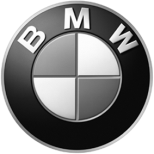 BMW Group PolskaAdres:Ul. Wołoska 22A02-675 WarszawaTelefon*48 (0)22 279 71 00Fax+48 (0)22  331 82 05www.bmw.pl Sprzedaż BMW Group w lipcu wyższa niż kiedykolwiek.Sprzedaż pojazdów marek BMW, MINI i Rolls-Royce’a osiągnęła w lipcu łącznie 173 195 sztuk, co jest kolejnym najwyższym wynikiem dla tego miesiąca, wyższym o 5,6% od sprzedaży w tym samym okresie ub.r. Także sprzedaż za pierwszych 7 miesięcy roku to nowy rekord – łącznie wyniosła 1 272 953 szt. wydane klientom, co oznacza wzrost o 7,5%. W lipcu marka BMW dostarczyła klientom o 5,8% więcej pojazdów, łącznie 147 513 szt., a łącznie w tym roku więcej o 5,2%, łacznie 1 079 563. Sprzedaż BMW serii 1 wzrosła o 5,6% w porównaniu z lipcem ub.r. – łącznie aż 14 275 klientów odebrało swoje świeżo odnowione w ramach liftingu, kompaktowe BMW. Nowa seria 2 wciąż sprzedaje się świetnie, w lipcu odebrało swoje „dwójki” 14 580 klientów. Rodzina BMW X wciąż nakręca sprzedaż – X5 odebrało 14 938 nabywców, o 32,7% więcej niż w lipcu ub.r. W rok po swej premierze BMW X4 dostarczono w lipcu 4102 klientom, zaś X6 – 3648, aż o 71,5% więcej niż w lipcu zeszłego roku.Lipiec 2015 to także 2221 szczęśliwych odbiorców modeli BMW i, co oznacza wzrost sprzedaży submarki o ogromne 79,4% – w ciągu pierwszy 7 miesięcy tego roku wydano łącznie 14 784 BMW i.Także dla marki MINI lipiec br. był wspaniałym miesiącem – globalnie wydano 25 416 sztuk aut tej marki, co oznacza wzrost sprzedaxy o 4,8%. Doroczna sprzedaż wzrosła aż o 22,5% – wyniosła łącznie 191 355 szt. W pierwszych 7 miesiącach roku MINI 3D sprzedał się lepiej o 24,0 %, łącznie nabyło go 73 226 klientów, podczas gdy nowy 5D znalazł aż 51 666 nabywców.Zgodnie ze strategią zrównoważonej sprzedaży globalnej, zbyt pojazdów marek BMW i MINI wzrósł we wszystkich regionach. W Azji o 4,1%, w Amerykach o 8,4%, w Europie o 9,7%. Globalna sprzedaż BMW Motorrad rosła również w lipcu – wydano wówczas 14 168 motocykli i maxi-scooterów (wzrost o 21,5%), a w skali roku narastająco – 92 586 szt. (+12,0%). W obu przypadkach są to wyniki i wzrosty rekordowe dla BMW Motorrad.Sprzedaż BMW Group w lipcu 2015 i pierwszych 7 miesiącachW przypadku pytań prosimy o kontakt z:Katarzyna Gospodarek, Corporate Communications ManagerTel.: +48 728 873 932, e-mail: katarzyna.gospodarek@bmw.plBMW GroupBMW Group, w której portfolio znajdują się marki BMW, MINI oraz Rolls-Royce, jest światowym liderem wśród producentów samochodów i motocykli segmentu premium. Oferuje również usługi finansowe, a także z zakresu mobilności. Firma posiada 30 zakładów produkcyjnych i montażowych w 14 państwach oraz ogólnoświatową sieć sprzedaży w ponad 140 krajach. W 2014 roku BMW Group sprzedała na całym świecie ok. 2,118 mln samochodów oraz 123 000 motocykli. W 2013 r. jej zysk przed opodatkowaniem wyniósł 7,91 mld euro przy dochodach 76,06 mld euro (dane za rok finansowy). Na dzień 31 grudnia 2013 r. globalne zatrudnienie sięgało 110 351 pracowników.Źródłem sukcesu BMW Group jest długofalowe planowanie oraz działanie w sposób odpowiedzialny. Ważną częścią strategii firmy jest zrównoważony rozwój w aspekcie społecznym i ochrony środowiska w całym łańcuchu dostaw, pełna odpowiedzialność za produkt oraz  zobowiązania na rzecz oszczędzania zasobów. Polityka ta stanowi integralną część strategii rozwoju przedsiębiorstwa.www.bmwgroup.com Facebook: http://www.facebook.com/BMW.PolskaTwitter: http://twitter.com/BMWGroupYouTube: http://www.youtube.com/BMWGroupviewGoogle+: http://googleplus.bmwgroup.com07.2015 (szt.)dynamika (%)01-07.2015 (szt.)dynamika (%)Samochody BMW Group173 195+5,61 272 953+7,5BMW147 513+5,81 079 563+5,2MINI25 416+4,8191 355+22,5BMW Motorrad14 168+21,592 586+12,0